 1.  Experiment:  Can water be made to boil in a paper cup?  Explain why or why not.		__________________________________________________________________		__________________________________________________________________		__________________________________________________________________ 2.  Place water in a paper cup half full of water, place it on a grill for support, and place a             thermometer in the water. 3.  Use a propane torch to heat the bottom of the cup.  Will the paper cup burn?  Explain 	why or why not? _______________________________________________________	__________________________________________________________________ 4.  Was the heat from the torch able to boil the water? _________________________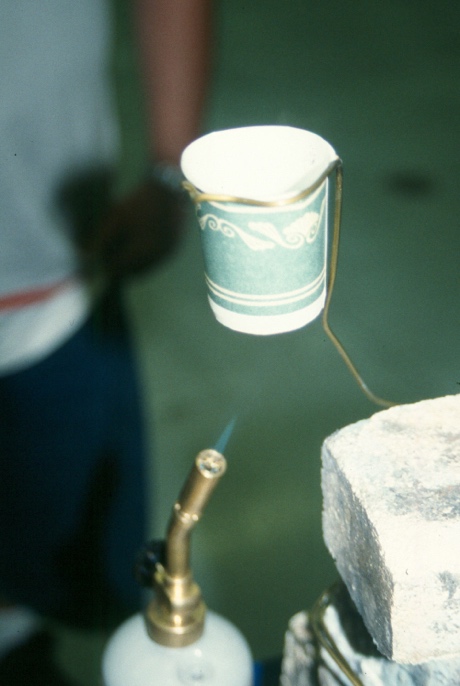  5.  Explain why it took a long time to boil after reaching 212°F.  _____________________________________________________